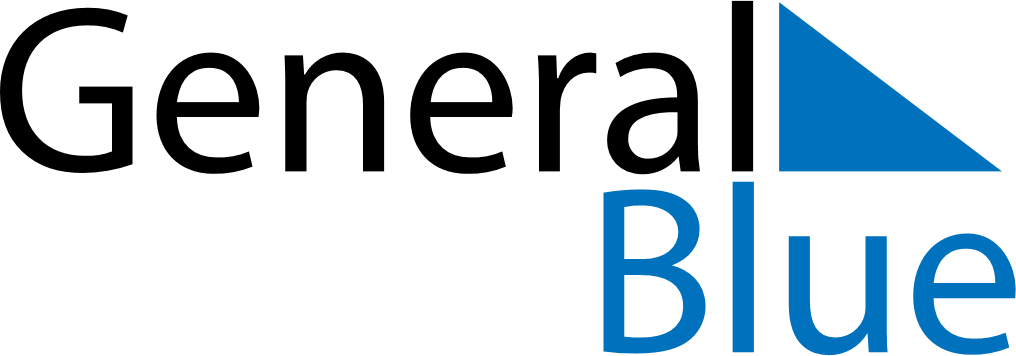 August 2020August 2020August 2020August 2020BarbadosBarbadosBarbadosSundayMondayTuesdayWednesdayThursdayFridayFridaySaturday1Emancipation Day23456778Kadooment Day910111213141415161718192021212223242526272828293031